DIAGRAMAS DE FLUJOSe conocen con este nombre las técnicas utilizadas para representar esquemáticamente bien sea la secuencia de instrucciones de un algoritmo o los pasos de un proceso. Esta última se refiere a la posibilidad de facilitar la representación de cantidades considerables de información en un formato gráfico sencillo. Un algoritmo esta compuesto por operaciones, decisiones lógicas y ciclos repetitivos que se representan gráficamente por medio de símbolos estandarizados por la ISO [1]: óvalos para iniciar o finalizar el algoritmo; rombos para comparar datos y tomar decisiones; rectángulos para indicar una acción o instrucción general; etc. Son Diagramas de Flujo porque los símbolos utilizados se conectan en una secuencia de instrucciones o pasos indicada por medio de flechas.Utilizar algoritmos en el aula de clase, para representar soluciones de problemas, implica que los estudiantes: se esfuercen para identificar todos los pasos de una solución de forma clara y lógica (ordenada); se formen una visión amplia y objetiva de esa solución; verifiquen si han tenido en cuenta todas las posibilidades de solución del problema ; comprueben si hay procedimientos duplicados; lleguen a acuerdos con base en la discusión de una solución planteada; piensen en posibles modificaciones o mejoras (cuando se implementa el algoritmo en un lenguaje de programación, resulta más fácil depurar un programa con el diagrama que con el listado del código). 
Adicionalmente, los diagramas de flujo facilitan a otras personas la comprensión de la secuencia lógica de la solución planteada y sirven como elemento de documentación en la solución de problemas o en la representación de los pasos de un proceso. 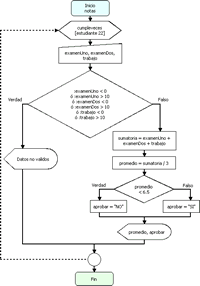 